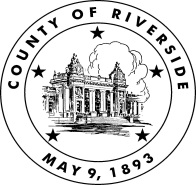 INVENTORY OF FOR CAPITAL ASSETSOFFICE OF THE AUDITOR-CONTROLLERPer Government Code section 24051, complete the upper portion and submit the certification on or before July 10th of each year with the Auditor-Controller’s Office, Mail Stop #1050. In addition, if inventory is being transferred from one officer to another at other times in the fiscal year, please complete and submit the bottom portion with a current inventory list.SPM Form AM – 1BUSINESS UNITFUND NO.DEPT IDAGENCY/DEPARTMENT NAMECertificationCertificationCertificationCertificationCertificationCertificationCertificationCertificationCertificationCertificationCertificationCertificationCertificationCertificationCertificationI certify, under penalty of perjury, that the attached county property inventory list is a true and correct inventoryI certify, under penalty of perjury, that the attached county property inventory list is a true and correct inventoryI certify, under penalty of perjury, that the attached county property inventory list is a true and correct inventoryI certify, under penalty of perjury, that the attached county property inventory list is a true and correct inventoryI certify, under penalty of perjury, that the attached county property inventory list is a true and correct inventoryI certify, under penalty of perjury, that the attached county property inventory list is a true and correct inventoryI certify, under penalty of perjury, that the attached county property inventory list is a true and correct inventoryI certify, under penalty of perjury, that the attached county property inventory list is a true and correct inventoryI certify, under penalty of perjury, that the attached county property inventory list is a true and correct inventoryI certify, under penalty of perjury, that the attached county property inventory list is a true and correct inventoryI certify, under penalty of perjury, that the attached county property inventory list is a true and correct inventoryI certify, under penalty of perjury, that the attached county property inventory list is a true and correct inventoryI certify, under penalty of perjury, that the attached county property inventory list is a true and correct inventoryI certify, under penalty of perjury, that the attached county property inventory list is a true and correct inventoryI certify, under penalty of perjury, that the attached county property inventory list is a true and correct inventoryof the ’s property currently in my possession and/or control and for which I am responsibleof the ’s property currently in my possession and/or control and for which I am responsibleof the ’s property currently in my possession and/or control and for which I am responsibleof the ’s property currently in my possession and/or control and for which I am responsibleof the ’s property currently in my possession and/or control and for which I am responsibleof the ’s property currently in my possession and/or control and for which I am responsibleof the ’s property currently in my possession and/or control and for which I am responsibleof the ’s property currently in my possession and/or control and for which I am responsibleof the ’s property currently in my possession and/or control and for which I am responsibleof the ’s property currently in my possession and/or control and for which I am responsibleof the ’s property currently in my possession and/or control and for which I am responsibleof the ’s property currently in my possession and/or control and for which I am responsibleof the ’s property currently in my possession and/or control and for which I am responsibleof the ’s property currently in my possession and/or control and for which I am responsibleof the ’s property currently in my possession and/or control and for which I am responsiblefor as of the close of business on June 30,for as of the close of business on June 30,for as of the close of business on June 30,...........SignatureSignatureSignatureSignatureSignatureSignatureSignatureSignatureSignatureSignatureDateDatePrint NamePrint NamePrint NamePrint NameOfficial TitleOfficial TitleOfficial TitleOfficial TitleOfficial TitleOfficial TitleOfficial Title,Executed AtExecuted AtExecuted AtExecuted AtAcknowledgement of Transfer of Inventory from Outgoing OfficerI acknowledge and certify, under penalty of perjury, each and all articles named in the attached inventory list of fixed assets is a true and correct inventory of the County of Riverside’s property now in my possession and being transferredI acknowledge and certify, under penalty of perjury, each and all articles named in the attached inventory list of fixed assets is a true and correct inventory of the County of Riverside’s property now in my possession and being transferredI acknowledge and certify, under penalty of perjury, each and all articles named in the attached inventory list of fixed assets is a true and correct inventory of the County of Riverside’s property now in my possession and being transferredto the individual named below as of.(Specify date)SignatureDatePrint NameOfficial Title,Executed AtExecuted AtExecuted AtAcknowledgement of Receipt from Incoming OfficerI acknowledge and certify, under penalty of perjury, the receipt of each and all articles named in the attached inventory list of fixed assets as a true and correct inventory of the County of Riverside’s property now in my I acknowledge and certify, under penalty of perjury, the receipt of each and all articles named in the attached inventory list of fixed assets as a true and correct inventory of the County of Riverside’s property now in my I acknowledge and certify, under penalty of perjury, the receipt of each and all articles named in the attached inventory list of fixed assets as a true and correct inventory of the County of Riverside’s property now in my possession and/or control and for which I am responsible for as of .(Specify date)SignatureDatePrint NameOfficial Title,Executed AtExecuted AtExecuted At